Odpowiedzi na pytaniaDziałając na podstawie art. 284 ust 2 i 6 oraz art. 286 ust. 1  i 7 ustawy z dnia 11.09.2019 r. Prawo zamówień publicznych, Zamawiający udziela odpowiedzi na pytania oraz zmienia treść SWZ w postępowaniu prowadzonym w trybie art. 275 pkt 1 (trybie podstawowym bez negocjacji) o wartości zamówienia nieprzekraczającej progów unijnych na realizację zadania p.n.: Dostawa oleju napędowego do zbiorników stacjonarnych Zamawiającego oraz tankowanie pojazdów na stacjach paliw akceptujących bezgotówkowe karty paliwowe do pojazdów i sprzętu silnikowego. Pytanie nr 1	Wykonawca prosi o dopisanie zapisu do §4 ust. 3 wzoru umowy o treści: „Za datę sprzedaży uznaje się ostatni dzień danego okresu rozliczeniowego”.Pytanie nr 2	Prosimy o modyfikację zapisu §3 wzoru umowy na: „Cenę paliw ustala się w wysokości obowiązującej w momencie zakupu w danym dniu na stacji paliw, pomniejszonej o obowiązujący upust….. %”.Pytanie nr 3Prosimy o dopisanie zapisu do §5 ust 1 wzoru umowy o treści: „Za przyczyny za które ponosi odpowiedzialność Wykonawca nie uważa się zdarzeń losowych (np. brak prądu), modernizacji stacji, wyłączenia stacji, dostaw paliwa na stację, awarii systemu obsługi. W przypadku wystąpienia w.w. zdarzeń, Zamawiający zobowiązuje się tankować na kolejnej stacji znajdującej się najbliżej siedziby Zamawiającego niezależnie od zakresu km oraz godzin otwarcia. Wykonawca z tego tytułu nie będzie ponosił kar finansowych”.Pytanie nr 4W celu zachowania zasady traktowania równego obu stron, prośbą o zmianę zapisu §5 ust. 3 wzoru umowy na: Niezależnie od sposobu rozliczenia kar umownych, Strona występująca z żądaniem zapłaty kary umownej wystawi na rzecz drugiej Strony notę księgową (obciążeniową) na kwotę należnych kar umownych. Strony umowy są uprawnione do dochodzenia odszkodowania uzupełniającego, gdy kary umowne nie pokrywają poniesionych szkód.Pytanie nr 5	Wykonawca prosi o zmianę zapisu §6 ust. 1 wzoru umowy na:„Zamawiający zobowiązany jest regulować należności za przedmiot umowy przelewem na podane przez Wykonawcę konto bankowe w terminie 21 dni od daty wystawienia faktury VAT w postaci elektronicznego obrazu faktury w wersji pdf  na adres emaila: psp@rybnik.kmpsp.gov.pl.DANE DO WYSTAWIANIA FAKTUR:NABYWCA: ………………………………………………………………………………………………….ODBIORCA:………………………………………………………………………………………………….Pytanie nr 6Wykonawca prosi o modyfikację zapisu §6 ust. 2 wzoru umowy na:„Jeżeli Zamawiający nie dokona zapłaty w terminie, Wykonawca naliczy odsetki ustawowe za każdy dzień opóźnienia oraz wezwie Zamawiającego do niezwłocznego uregulowania należności. Niezależnie od powyższego,  w sytuacji określonej w zdaniu poprzednim, Wykonawca ma prawo zablokować wszystkie Karty Flotowe Zamawiającego,  aż do momentu zapłaty zaległości. Do czasu uregulowania należności Karty Flotowe będą umieszczone na liście kart zablokowanych i skuteczne posługiwanie się nimi nie będzie możliwe. Odblokowanie Kart Flotowych nastąpi w ciągu 24 godzin od dnia otrzymania przez Wykonawcę potwierdzenia dokonania zapłaty zaległych należności. "Pytanie nr 7Prosimy o dodanie zapisu do §7 wzoru umowy o treści:Wykonawca może wypowiedzieć umowę ze skutkiem natychmiastowym, jeżeli Zamawiający zalega z zapłatą wynagrodzenia za okres dłuższy niż 30 dni.Pytanie nr 8Wykonawca zwraca się z prośbą o dopuszczenie, aby w sprawach nieuregulowanych umową, obowiązywał Regulamin Używania Kart Flotowych u Wykonawcy, czyniąc jednocześnie z regulaminu załącznik do umowy.Odpowiedzi:Ad 1.Zamawiający zgadza się na modyfikację zapisu §4 ust. 3 wzoru umowy dot. część B. Zapis ten otrzymuje brzmienie:„wystawienia zbiorczej faktur VAT cyklicznie, dwa razy w miesiącu kalendarzowym (tj. po 15 dniu miesiąca oraz  po ostatnim dniu każdego miesiąca) dotyczącej należności za faktycznie zakupione paliwo. Za datę sprzedaży uznaje się ostatni dzień danego okresu rozliczeniowego.”Ad 2.Zamawiający zgadza się na modyfikację zapisu §3 wzoru umowy dot. część B. Zapis ten otrzymuje brzmienie:„Cenę paliw ustala się w wysokości obowiązującej w momencie zakupu w danym dniu na stacji paliw, pomniejszonej o obowiązujący upust….. %.”Ad 3.Proponowany  przez Wykonawcy zapis dotyczący zdarzeń losowych i odpowiedzialności Wykonawcy zawarty jest w Rozdz. IV pkt. 2 część B. o następującej treści:„Za przyczyny, za które ponosi odpowiedzialność Wykonawca nie uważa się remontu stacji, dostaw paliwa na stację, awarii. W przypadku wystąpienia wymienionych sytuacji Wykonawca daje możliwość zatankowania na kolejnej stacji znajdującej się najbliżej siedziby zamawiającego niezależnie od zakresu km. Wykonawca nie będzie ponosił z tego tytułu kar finansowych.”Ad 4.Zamawiający zgadza się na modyfikację zapisu §5 ust. 3 wzoru umowy dot. część B. Zapis ten otrzymuje brzmienie:„Niezależnie od sposobu rozliczenia kar umownych, Strona występująca z żądaniem zapłaty kary umownej wystawi na rzecz drugiej Strony notę księgową (obciążeniową) na kwotę należnych kar umownych. Strony umowy są uprawnione do dochodzenia odszkodowania uzupełniającego, gdy kary umowne nie pokrywają poniesionych szkód.”Ad 5.Zamawiający zgadza się na modyfikację zapisu §6 ust. 1 wzoru umowy dot. część B. Zapis ten otrzymuje brzmienie:„Zamawiający zobowiązany jest regulować należności za przedmiot umowy przelewem na podane przez Wykonawcę konto bankowe w terminie 14 lub 21 dni od daty wystawienia faktury VAT w postaci elektronicznego obrazu faktury w wersji pdf  na adres emaila: psp@rybnik.kmpsp.gov.pl.DANE DO WYSTAWIANIA FAKTUR:NABYWCA: ………………………………………………………………………………………………….ODBIORCA:………………………………………………………………………………………………….Za datę zapłaty uznaje się datę wpływu należności na konto bankowe Wykonawcy.”Ad 6.Zamawiający modyfikuje zapis §6 ust. 2 wzoru umowy dot. część B. Zapis ten otrzymuje brzmienie:„Jeżeli Zamawiający nie dokona zapłaty w terminie, Wykonawca naliczy odsetki ustawowe za każdy dzień opóźnienia oraz wezwie Zamawiającego do niezwłocznego uregulowania należności. Niezależnie od powyższego,  w sytuacji określonej w zdaniu poprzednim, Wykonawca ma prawo zablokować wszystkie karty paliwowe Zamawiającego,  aż do momentu zapłaty zaległości. Do czasu uregulowania należności karty paliwowe będą umieszczone na liście kart zablokowanych i skuteczne posługiwanie się nimi nie będzie możliwe. Odblokowanie kart paliwowych nastąpi w ciągu 24 godzin od dnia otrzymania przez Wykonawcę potwierdzenia dokonania zapłaty zaległych należności.”Ad 7.Zamawiający zgadza się na dodanie zapisu do §7 wzoru umowy dot. część B. Zapis ten otrzymuje brzmienie:„Zamawiający ma prawo odstąpić od wykonania umowy w sytuacjach powodujących, że wykonanie umowy nie leży w interesie publicznym zgodnie z art. 456 ustawy z 11 września 2019 r. - Prawo zamówień publicznych (t.j. Dz. U. z 2022 r. poz. 1710 z późn. zm.) W takim przypadku Wykonawcy przysługuje wyłącznie zapłata za część umowy już zrealizowaną bez prawa żądania odszkodowania. Wykonawca może wypowiedzieć umowę ze skutkiem natychmiastowym, jeżeli Zamawiający zalega z zapłatą wynagrodzenia za okres dłuższy niż 30 dni.”Ad 8.Zamawiający zmodyfikuje zapis §10 wzoru umowy dot. część B. Zapis ten otrzymuje brzmienie:„W sprawach nie uregulowanych w niniejszej umowie będą miały zastosowanie przepisy Kodeksu Cywilnego, Prawo zamówień publicznych oraz regulamin ogólnych warunków sprzedaży i użytkowania kart paliwowych Wykonawcy, czyniąc jednocześnie z regulaminu załącznik do umowy.”Zastępca Komendanta MiejskiegoPaństwowej Straży Pożarnejw Rybniku- / -mł. bryg. Zbigniew Dyk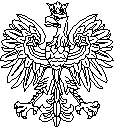 Rybnik, dnia 11.04.2023 r.KOMENDA MIEJSKA 
PAŃSTWOWEJ STRAŻY POŻARNEJW RYBNIKUul. Św. Józefa 4, 44-200 RybnikMT.2370.4.2023